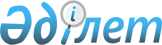 Облыстық мәслихаттың 2018 жылғы 19 қыркүйектегі № 338 "Ақтөбе облысы Ақтөбе қаласында сыртқы (көрнекі) жарнаманы орналастырғаны үшін базалық ай сайынғы төлемақы мөлшерлемелерін арттыру туралы" шешімінің күші жойылды деп тану туралыАқтөбе облыстық мәслихатының 2020 жылғы 11 желтоқсандағы № 588 шешімі. Ақтөбе облысының Әділет департаментінде 2020 жылғы 15 желтоқсанда № 7800 болып тіркелді
      Қазақстан Республикасының 2001 жылғы 23 қаңтардағы "Қазақстан Республикасындағы жергілікті мемлекеттік басқару және өзін-өзі басқару туралы" Заңының 7-бабына, Қазақстан Республикасының 2016 жылғы 6 сәуірдегі "Құқықтық актілер туралы" Заңының 27-бабына сәйкес, Ақтөбе облыстық мәслихаты ШЕШІМ ҚАБЫЛДАДЫ:
      1. Облыстық мәслихаттың келесідей шешімдерінің күші жойылды деп танылсын:
      1) 2018 жылғы 19 қыркүйектегі № 338 "Ақтөбе облысы Ақтөбе қаласында сыртқы (көрнекі) жарнаманы орналастырғаны үшін базалық ай сайынғы төлемақы мөлшерлемелерін арттыру туралы" (нормативтік құқықтық актілерді мемлекеттік тіркеу тізілімінде № 5950 тіркелген, 2018 жылғы 27 қыркүйекте Қазақстан Республикасының нормативтік құқықтық актілерінің эталондық бақылау банкінде электрондық түрде жарияланған);
      2) 2019 жылғы 19 маусымдағы № 432 "Облыстық мәслихаттың 2018 жылғы 19 қыркүйектегі № 338 "Ақтөбе облысы Ақтөбе қаласында сыртқы (көрнекі) жарнаманы орналастырғаны үшін базалық ай сайынғы төлемақы мөлшерлемелерін арттыру туралы" шешіміне өзгерістер енгізу туралы" (нормативтік құқықтық актілерді мемлекеттік тіркеу тізілімінде № 6268 тіркелген, 2019 жылғы 5 шілдеде Қазақстан Республикасының нормативтік құқықтық актілерінің эталондық бақылау банкінде электрондық түрде жарияланған).
      2. Осы шешім оның алғашқы ресми жарияланған күнінен кейін күнтізбелік он күн өткен соң қолданысқа енгізіледі.
					© 2012. Қазақстан Республикасы Әділет министрлігінің «Қазақстан Республикасының Заңнама және құқықтық ақпарат институты» ШЖҚ РМК
				
      Облыстық мәслихаттың 
сессия төрағасы 

А. Айтжанов

      Облыстық мәслихаттың хатшысы 

С. Калдыгулова
